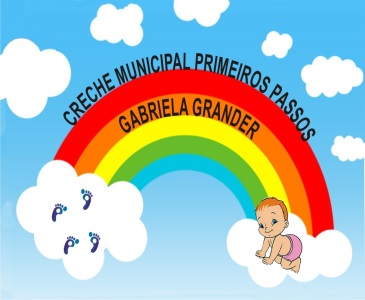 Nome da Experiência: TREZE TÍLIAS: 87 ANOS DE IMIGRAÇÃO AUSTRÍACADireito de aprendizagem: Conviver, brincar, participar, explorar, expressar e conhecer-se.Campo de Experiência:  Traços, sons, cores e formas.Corpo, gestos e movimentos.Escuta, fala, pensamento, imaginação.Objetivos:Comemorar eventos sociais e culturais significativos: 87 anos de imigração austríaca do nosso município, dia 13 de outubro: “TIROLERFEST”;Conhecer algumas tradições culturais, pontos turísticos e fatos históricos do município através de fotos, vídeos e relatos;  Aprender e construir pertencimento cultural (no ambiente familiar e na companhia dos mesmos) pelo uso de trajes típicos da cultura local; ouvir e dançar músicas tradicionais; provar alimentos da gastronomia típica; passear pelos pontos turísticos; entre outras. Abordar temas da cultura local, pontos turísticos, gastronomia, escultura e artesanato, dança, canto e música através de fotos e vídeos;Apresentar breve relato da história da fundação e imigração austríaca em Treze Tílias através de vídeo homenageando os 87 anos de imigração austríaca do município.Receber devolutiva dos familiares através de fotos ou vídeos em pontos turísticos, usando trajes típicos, saboreando um alimento típico da gastronomia local ou realizando algo que represente a cultura do nosso município.Descrição da experiência:  Link do vídeo em homenagem aos 87 anos de imigração austríaca do nosso município.https://www.youtube.com/watch?v=YC-PTF2a0Xg 